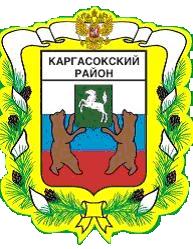 МУНИЦИПАЛЬНОЕ ОБРАЗОВАНИЕ «Каргасокский район»ТОМСКАЯ ОБЛАСТЬАДМИНИСТРАЦИЯ КАРГАСОКСКОГО РАЙОНА12.05.2016                                                                                                                               № 135с. КаргасокО внесении изменений в некоторые постановления Администрации Каргасокского района в сфере предоставления муниципальных услугВ целях реализации мероприятий проводимой в Российской Федерации административной реформы, направленной на повышение эффективности деятельности органов исполнительной власти и органов местного самоуправления, доступности гражданам государственных и муниципальных услуг, качественного и своевременного их предоставления, в соответствии со статьей 15 Федерального закона от 24.11.1995 № 181-ФЗ «О социальной защите инвалидов в Российской Федерации» Администрация Каргасокского района постановляет:1. Дополнить:- Административный регламент предоставления муниципальной услуги «Предоставление доступа к базам данных», утвержденный постановлениемм Администрации Каргасокского района  от 29.11.2010 № 209 «Об утверждении административного регламента по предоставлению муниципальной услуги «Предоставление доступа к базам данных, справочно-поисковому аппарату Межпоселенческой центральной районной библиотеки муниципального образования «Каргасокский район»;- Административный регламент предоставления муниципальной услуги «Предоставление информации о времени и месте театральных представлений, филармонических и эстрадных концертов и гастрольных мероприятий театров и филармоний, анонсы данных мероприятий, предоставление информации о проведении ярмарок, выставок народного творчества, предоставление информации о проведении ярмарок, выставок народного творчества, ремесел на территории муниципального образования «Каргасокский район», утвержденный постановлением Администрации Каргасокского района от 29.11.2010 № 214 «Об утверждении административного регламента предоставления муниципальной услуги «Предоставление информации о времени и месте театральных представлений, филармонических и эстрадных концертов и гастрольных мероприятий театров и филармоний, анонсы данных мероприятий, предоставление информации о проведении ярмарок, выставок народного творчества, ремесел на территории муниципального  образования «Каргасокский район»пунктом 2.13.1. следующего содержания:«2.13.1. В целях надлежащей реализации права на получение муниципальной услуги инвалидами (включая инвалидов, использующих кресла-коляски и собак-проводников) в Администрации Каргасокского района обеспечиваются:1) условия для беспрепятственного доступа инвалидов (включая инвалидов, использующих кресла-коляски и собак-проводников) в здание Администрации Каргасокского района и помещения, в которых предоставляется муниципальная услуга;2) возможность самостоятельного передвижения инвалидов (включая инвалидов, использующих кресла-коляски и собак-проводников) по территории, на которой расположено здание Администрации Каргасокского района, входа в здание Администрации Каргасокского района и выхода из него, в том числе с использованием кресла-коляски;3) сопровождение инвалидов, имеющих стойкие расстройства функции зрения и самостоятельного передвижения, и оказание им помощи в получении муниципальной услуги;4) допуск в здание Администрации Каргасокского района собаки-проводника при наличии документа, подтверждающего ее специальное обучение и выдаваемого по форме и в порядке, которые определяются федеральным органом исполнительной власти, осуществляющим функции по выработке и реализации государственной политики и нормативно-правовому регулированию в сфере социальной защиты населения;5) оказание работниками Администрации Каргасокского района, предоставляющими муниципальную услугу, помощи инвалидам в преодолении барьеров, мешающих получению ими услуги наравне с другими лицами;6) надлежащее размещение оборудования и носителей информации, необходимых для обеспечения беспрепятственного доступа инвалидов к муниципальной услуге с учетом ограничений их жизнедеятельности;7) дублирование необходимой для инвалидов звуковой и зрительной информации, а также надписей, знаков и иной текстовой и графической информации крупным шрифтом, в том числе с применением рельефно-точечного шрифта Брайля;8) доведение работниками Администрации Каргасокского района информации о муниципальных услугах до инвалидов доступными им способами;9) прохождение работниками Администрации Каргасокского района, участвующими в предоставлении муниципальной услуги, в установленном в соответствии с законодательством Российской Федерации и законодательством Томской области порядке инструктирования или обучения по вопросам, связанным с обеспечением доступности для инвалидов (включая инвалидов, использующих кресла-коляски и собак-проводников) объектов (зданий, помещений), использующихся для предоставления муниципальной услуги.На стоянке автотранспортных средств, расположенной у здания Администрации Каргасокского района, выделяется не менее 10 процентов мест (но не менее одного места) для парковки специальных автотранспортных средств инвалидов. Инвалиды пользуются местами для парковки специальных автотранспортных средств бесплатно.».2. Дополнить Административный регламент предоставления муниципальной услуги «Установление тарифов на перевозки пассажиров и багажа автомобильным транспортом в городском и пригородном сообщении на территории Каргасокского района», утвержденный постановлением Администрации Каргасокского района от 23.08.2010 № 139 «Об утверждении Административного регламента по исполнению муниципальной функции «Установление тарифов на перевозки пассажиров и багажа автомобильным транспортом в городском и пригородном сообщении на территории Каргасокского района»пунктом 2.19.1. следующего содержания:«2.19.1. В целях надлежащей реализации права на получение муниципальной услуги инвалидами (включая инвалидов, использующих кресла-коляски и собак-проводников) в Администрации Каргасокского района обеспечиваются:1) условия для беспрепятственного доступа инвалидов (включая инвалидов, использующих кресла-коляски и собак-проводников) в здание Администрации Каргасокского района и помещения, в которых предоставляется муниципальная услуга;2) возможность самостоятельного передвижения инвалидов (включая инвалидов, использующих кресла-коляски и собак-проводников) по территории, на которой расположено здание Администрации Каргасокского района, входа в здание Администрации Каргасокского района и выхода из него, в том числе с использованием кресла-коляски;3) сопровождение инвалидов, имеющих стойкие расстройства функции зрения и самостоятельного передвижения, и оказание им помощи в получении муниципальной услуги;4) допуск в здание Администрации Каргасокского района собаки-проводника при наличии документа, подтверждающего ее специальное обучение и выдаваемого по форме и в порядке, которые определяются федеральным органом исполнительной власти, осуществляющим функции по выработке и реализации государственной политики и нормативно-правовому регулированию в сфере социальной защиты населения;5) оказание работниками Администрации Каргасокского района, предоставляющими муниципальную услугу, помощи инвалидам в преодолении барьеров, мешающих получению ими услуги наравне с другими лицами;6) надлежащее размещение оборудования и носителей информации, необходимых для обеспечения беспрепятственного доступа инвалидов к муниципальной услуге с учетом ограничений их жизнедеятельности;7) дублирование необходимой для инвалидов звуковой и зрительной информации, а также надписей, знаков и иной текстовой и графической информации крупным шрифтом, в том числе с применением рельефно-точечного шрифта Брайля;8) доведение работниками Администрации Каргасокского района информации о муниципальных услугах до инвалидов доступными им способами;9) прохождение работниками Администрации Каргасокского района, участвующими в предоставлении муниципальной услуги, в установленном в соответствии с законодательством Российской Федерации и законодательством Томской области порядке инструктирования или обучения по вопросам, связанным с обеспечением доступности для инвалидов (включая инвалидов, использующих кресла-коляски и собак-проводников) объектов (зданий, помещений), использующихся для предоставления муниципальной услуги.На стоянке автотранспортных средств, расположенной у здания Администрации Каргасокского района, выделяется не менее 10 процентов мест (но не менее одного места) для парковки специальных автотранспортных средств инвалидов. Инвалиды пользуются местами для парковки специальных автотранспортных средств бесплатно.».3. Дополнить:- Административный регламент предоставления муниципальной услуги «Исполнение запросов, связанных с предоставлением архивных  документов, в том числе архивных документов, подтверждающих право владения землей», утвержденный постановлениемм Администрации Каргасокского района от 24.05.2011 № 111 «Об утверждении Административного регламента предоставления муниципальной услуги «Исполнение запросов, связанных с предоставлением архивных документов, в том числе архивных документов, подтверждающих право владения землей»;- Административный регламент предоставления муниципальной услуги «Предоставление разрешения на условно разрешенный вид использования земельного участка или объекта капитального строительства, расположенного на межселенной территории муниципального образования «Каргасокский район», утвержденный постановлением Администрации Каргасокского района от 19.07.2013 № 191 «Об утверждении Административного регламента предоставления муниципальной услуги «Предоставление разрешения на условно разрешенный вид использования земельного участка или объекта капитального строительства, расположенного на межселенной территории муниципального образования «Каргасокский район»;- Административный регламент предоставления муниципальной услуги «Предоставление разрешения на отклонение от предельных параметров разрешенного строительства, реконструкции объектов капитального строительства, расположенных на межселенной территории муниципального образования «Каргасокский район», утвержденный постановлением Администрации Каргасокского района от 19.07.2013 № 190 «Об утверждении Административного регламента предоставления муниципальной услуги «Предоставление разрешения на отклонение от предельных параметров разрешенного строительства, реконструкции  объектов капитального строительства, расположенных на межселенной территории муниципального образования «Каргасокский район»;- Административный регламент предоставления муниципальной услуги «Предоставление информации об образовательных программах и учебных планах, рабочих программах учебных курсов, предметов, дисциплин (модулей), годовых календарных учебных графиках», утвержденный постановлением Администрации Каргасокского района от 29.11.2010 № 206 «Об утверждении Административного регламента предоставления муниципальной услуги «Предоставление информации об образовательных программах и учебных планах, рабочих программах учебных курсов, предметов, дисциплин (модулей), годовых календарных учебных графиках в муниципальное образовательных учреждениях муниципального образования «Каргасокский район»;- Административный регламент предоставления муниципальной услуги «Предоставление информации об организации общедоступного и бесплатного дошкольного, начального общего, основного общего, среднего (полного) общего образования, а также дополнительного образования в образовательных учреждениях муниципального образования «Каргасокский район», утвержденный постановлением Администрации Каргасокского района от 29.11.2010 № 204 «Об утверждении Административного регламента по предоставлению муниципальной услуги «Предоставление информации об организации общедоступного и бесплатного дошкольного, начального общего, основного общего, среднего (полного) общего образования, а также дополнительного образования в образовательных учреждениях МО «Каргасокский район»;- Административный регламент предоставления муниципальной услуги «Предоставление информации о порядке зачисления в образовательное учреждение», утвержденный постановлением Администрации Каргасокского района от 29.11.2010 № 205 «Об утверждении Административного регламента по предоставлению муниципальной услуги «Предоставление информации о порядке зачисления в муниципальное образовательное учреждение муниципального образования «Каргасокский район»пунктом 2.15.1. следующего содержания:«2.15.1. В целях надлежащей реализации права на получение муниципальной услуги инвалидами (включая инвалидов, использующих кресла-коляски и собак-проводников) в Администрации Каргасокского района обеспечиваются:1) условия для беспрепятственного доступа инвалидов (включая инвалидов, использующих кресла-коляски и собак-проводников) в здание Администрации Каргасокского района и помещения, в которых предоставляется муниципальная услуга;2) возможность самостоятельного передвижения инвалидов (включая инвалидов, использующих кресла-коляски и собак-проводников) по территории, на которой расположено здание Администрации Каргасокского района, входа в здание Администрации Каргасокского района и выхода из него, в том числе с использованием кресла-коляски;3) сопровождение инвалидов, имеющих стойкие расстройства функции зрения и самостоятельного передвижения, и оказание им помощи в получении муниципальной услуги;4) допуск в здание Администрации Каргасокского района собаки-проводника при наличии документа, подтверждающего ее специальное обучение и выдаваемого по форме и в порядке, которые определяются федеральным органом исполнительной власти, осуществляющим функции по выработке и реализации государственной политики и нормативно-правовому регулированию в сфере социальной защиты населения;5) оказание работниками Администрации Каргасокского района, предоставляющими муниципальную услугу, помощи инвалидам в преодолении барьеров, мешающих получению ими услуги наравне с другими лицами;6) надлежащее размещение оборудования и носителей информации, необходимых для обеспечения беспрепятственного доступа инвалидов к муниципальной услуге с учетом ограничений их жизнедеятельности;7) дублирование необходимой для инвалидов звуковой и зрительной информации, а также надписей, знаков и иной текстовой и графической информации крупным шрифтом, в том числе с применением рельефно-точечного шрифта Брайля;8) доведение работниками Администрации Каргасокского района информации о муниципальных услугах до инвалидов доступными им способами;9) прохождение работниками Администрации Каргасокского района, участвующими в предоставлении муниципальной услуги, в установленном в соответствии с законодательством Российской Федерации и законодательством Томской области порядке инструктирования или обучения по вопросам, связанным с обеспечением доступности для инвалидов (включая инвалидов, использующих кресла-коляски и собак-проводников) объектов (зданий, помещений), использующихся для предоставления муниципальной услуги.На стоянке автотранспортных средств, расположенной у здания Администрации Каргасокского района, выделяется не менее 10 процентов мест (но не менее одного места) для парковки специальных автотранспортных средств инвалидов. Инвалиды пользуются местами для парковки специальных автотранспортных средств бесплатно.», утвержденный постановлением Администрации Каргасокского района от 24.05.2011 № 111 «Об утверждении Административного регламента предоставления муниципальной услуги «Исполнение запросов, связанных с предоставлением архивных документов, в том числе архивных документов, подтверждающих право владения землей».4. Дополнить:- Административный регламент предоставления муниципальной услуги «Предоставление сведений  из Информационной системы обеспечения градостроительной деятельности  Каргасокского района», утвержденный постановлением Администрации Каргасокского района от 19.07.2013 № 189 «Об утверждении административного регламента предоставления муниципальной услуги «Предоставление сведений  из Информационной системы обеспечения градостроительной деятельности  Каргасокского района»;- Административный регламент предоставления муниципальной услуги «Адресация объектов недвижимости на межселенной территории Каргасокского района»,  утвержденный постановлением Администрации Каргасокского района от 19.07.2013 № 188 «Об утверждении административного регламента предоставления муниципальной услуги «Адресация объектов недвижимости на межселенной территории Каргасокского района»;- Административный регламент предоставления муниципальной услуги «Утверждение муниципальной экспертизы проектов освоения лесов», утвержденный постановлением Администрации Каргасокского района от 20.08.2013 №245 «Об утверждении административного регламента предоставления муниципальной услуги «Утверждение муниципальной экспертизы проектов освоения лесов»;- Административный регламент предоставления муниципальной услуги «Выдача разрешений на выполнение работ по геологическому изучению недр на землях лесного фонда без предоставления лесного участка, если выполнение таких работ не влечет за собой проведение рубок лесных насаждений, строительство объектов капитального строительства», утвержденный постановлением Администрации Каргасокского района от 22.08.2013 № 248 «Об утверждении административного регламента предоставления муниципальной услуги «Выдача разрешений на выполнение работ по геологическому изучению недр на землях лесного фонда без предоставления лесного участка, если выполнение таких работ не влечет за собой проведение рубок лесных насаждений, строительство объектов капитального строительства»;- Административный регламент предоставления муниципальной услуги «Выдача разрешения на проведение работ по созданию искусственного земельного участка», утвержденный постановлением Администрации Каргасокского района от 22.08.2013 № 249 «Об утверждении административного регламента предоставления муниципальной услуги «Выдача разрешения на проведение работ по созданию искусственного земельного участка»;- Административный регламент предоставления муниципальной услуги «Перевод земель или земельных участков, находящихся в муниципальной собственности муниципального образования «Каргасокский район», в составе таких земель из одной категории в другую, за исключением земель сельскохозяйственного назначения», утвержденный постановлением Администрации Каргасокского района от 22.08.2013 № 239 «Об утверждении административного регламента предоставления муниципальной услуги «Перевод земель или земельных участков, находящихся в муниципальной собственности муниципального образования «Каргасокский район», в составе таких земель из одной категории в другую, за исключением земель сельскохозяйственного назначения»;- Административный регламент предоставления муниципальной услуги «Государственная регистрация заявления о проведении общественной экологической экспертизы», утвержденный постановлением Администрации Каргасокского района от 19.08.2013 № 234 «Об утверждении административного регламента предоставления муниципальной услуги «Государственная регистрация заявления о проведении общественной экологической экспертизы»;- Административный регламент предоставления муниципальной услуги «Предоставление информации имуществе, находящемся в муниципальной собственности муниципального образования «Каргасокский район» и предназначенном для сдачи в аренду», утвержденный постановлением Администрации Каргасокского района от 19.08.2013 № 235 «Об утверждении административного регламента предоставления муниципальной услуги «Предоставление информации имуществе, находящемся в муниципальной собственности муниципального образования «Каргасокский район» и предназначенном для сдачи в аренду»;- Административный регламент предоставления муниципальной услуги «Предоставление в аренду, безвозмездное пользование имущества казны муниципального образования «Каргасокский район» (за исключением земельных участков)», утвержденный постановлением Администрации Каргасокского района от 19.08.2013 № 238 «Об утверждении административного регламента предоставления муниципальной услуги «Предоставление в аренду, безвозмездное пользование имущества казны муниципального образования «Каргасокский район» (за исключением земельных участков)»;- Административный регламент предоставления муниципальной услуги «Заключение договора аренды лесного участка, находящегося в муниципальной собственности муниципального образования «Каргасокский район», без проведения аукциона», утвержденный постановлением Администрации Каргасокского района от 20.08.2013 № 242 «Об утверждении административного регламента предоставления муниципальной услуги «Административный регламент предоставления муниципальной услуги «Заключение договора аренды лесного участка, находящегося в муниципальной собственности муниципального образования «Каргасокский район», без проведения аукциона»;- Административный регламент предоставления  муниципальной услуги «Выдача архитектурно-планировочных заданий», утвержденный постановлением Администрации Каргасокского района от 20.08.2013 № 244 «Об утверждении административного регламента предоставления муниципальной услуги «Выдача архитектурно-планировочных заданий»пунктом 2.16.1. следующего содержания:«2.16.1. В целях надлежащей реализации права на получение муниципальной услуги инвалидами (включая инвалидов, использующих кресла-коляски и собак-проводников) в Администрации Каргасокского района обеспечиваются:1) условия для беспрепятственного доступа инвалидов (включая инвалидов, использующих кресла-коляски и собак-проводников) в здание Администрации Каргасокского района и помещения, в которых предоставляется муниципальная услуга;2) возможность самостоятельного передвижения инвалидов (включая инвалидов, использующих кресла-коляски и собак-проводников) по территории, на которой расположено здание Администрации Каргасокского района, входа в здание Администрации Каргасокского района и выхода из него, в том числе с использованием кресла-коляски;3) сопровождение инвалидов, имеющих стойкие расстройства функции зрения и самостоятельного передвижения, и оказание им помощи в получении муниципальной услуги;4) допуск в здание Администрации Каргасокского района собаки-проводника при наличии документа, подтверждающего ее специальное обучение и выдаваемого по форме и в порядке, которые определяются федеральным органом исполнительной власти, осуществляющим функции по выработке и реализации государственной политики и нормативно-правовому регулированию в сфере социальной защиты населения;5) оказание работниками Администрации Каргасокского района, предоставляющими муниципальную услугу, помощи инвалидам в преодолении барьеров, мешающих получению ими услуги наравне с другими лицами;6) надлежащее размещение оборудования и носителей информации, необходимых для обеспечения беспрепятственного доступа инвалидов к муниципальной услуге с учетом ограничений их жизнедеятельности;7) дублирование необходимой для инвалидов звуковой и зрительной информации, а также надписей, знаков и иной текстовой и графической информации крупным шрифтом, в том числе с применением рельефно-точечного шрифта Брайля;8) доведение работниками Администрации Каргасокского района информации о муниципальных услугах до инвалидов доступными им способами;9) прохождение работниками Администрации Каргасокского района, участвующими в предоставлении муниципальной услуги, в установленном в соответствии с законодательством Российской Федерации и законодательством Томской области порядке инструктирования или обучения по вопросам, связанным с обеспечением доступности для инвалидов (включая инвалидов, использующих кресла-коляски и собак-проводников) объектов (зданий, помещений), использующихся для предоставления муниципальной услуги.На стоянке автотранспортных средств, расположенной у здания Администрации Каргасокского района, выделяется не менее 10 процентов мест (но не менее одного места) для парковки специальных автотранспортных средств инвалидов. Инвалиды пользуются местами для парковки специальных автотранспортных средств бесплатно.».5. Дополнить:- Административный регламент предоставления муниципальной услуги «Зачисление в образовательное учреждение», утвержденный постановлением Администрации Каргасокского района от 29.11.2010 № 201  «Об утверждении административного регламента по предоставлению муниципальной услуги «Зачисление в образовательное учреждение»;- Административный регламент предоставления муниципальной услуги «Предоставление информации о текущей успеваемости обучающегося», утвержденный постановлением Администрации Каргасокского района от 29.11.2010 № 207 «Об утверждении Административного регламента по предоставлению муниципальной услуги «Предоставление информации о текущей успеваемости обучающегося»;- Административный регламент предоставления муниципальной услуги «Приём заявлений, постановка на учёт и зачисление детей в дошкольные образовательные учреждения, реализующие основную образовательную программу дошкольного образования», утвержденный постановлением Администрации Каргасокского района от 29.11.2010 № 217 «Об утверждении Административного регламента предоставления муниципальной услуги «Приём заявлений, постановка на учёт и зачисление детей в дошкольные образовательные учреждения, реализующие основную образовательную программу дошкольного образования»пунктом 2.12.1 следующего содержания:«2.12.1. В целях надлежащей реализации права на получение муниципальной услуги инвалидами (включая инвалидов, использующих кресла-коляски и собак-проводников) в Администрации Каргасокского района обеспечиваются:1) условия для беспрепятственного доступа инвалидов (включая инвалидов, использующих кресла-коляски и собак-проводников) в здание Администрации Каргасокского района и помещения, в которых предоставляется муниципальная услуга;2) возможность самостоятельного передвижения инвалидов (включая инвалидов, использующих кресла-коляски и собак-проводников) по территории, на которой расположено здание Администрации Каргасокского района, входа в здание Администрации Каргасокского района и выхода из него, в том числе с использованием кресла-коляски;3) сопровождение инвалидов, имеющих стойкие расстройства функции зрения и самостоятельного передвижения, и оказание им помощи в получении муниципальной услуги;4) допуск в здание Администрации Каргасокского района собаки-проводника при наличии документа, подтверждающего ее специальное обучение и выдаваемого по форме и в порядке, которые определяются федеральным органом исполнительной власти, осуществляющим функции по выработке и реализации государственной политики и нормативно-правовому регулированию в сфере социальной защиты населения;5) оказание работниками Администрации Каргасокского района, предоставляющими муниципальную услугу, помощи инвалидам в преодолении барьеров, мешающих получению ими услуги наравне с другими лицами;6) надлежащее размещение оборудования и носителей информации, необходимых для обеспечения беспрепятственного доступа инвалидов к муниципальной услуге с учетом ограничений их жизнедеятельности;7) дублирование необходимой для инвалидов звуковой и зрительной информации, а также надписей, знаков и иной текстовой и графической информации крупным шрифтом, в том числе с применением рельефно-точечного шрифта Брайля;8) доведение работниками Администрации Каргасокского района информации о муниципальных услугах до инвалидов доступными им способами;9) прохождение работниками Администрации Каргасокского района, участвующими в предоставлении муниципальной услуги, в установленном в соответствии с законодательством Российской Федерации и законодательством Томской области порядке инструктирования или обучения по вопросам, связанным с обеспечением доступности для инвалидов (включая инвалидов, использующих кресла-коляски и собак-проводников) объектов (зданий, помещений), использующихся для предоставления муниципальной услуги.На стоянке автотранспортных средств, расположенной у здания Администрации Каргасокского района, выделяется не менее 10 процентов мест (но не менее одного места) для парковки специальных автотранспортных средств инвалидов. Инвалиды пользуются местами для парковки специальных автотранспортных средств бесплатно.».6. Дополнить:- Административный регламент предоставления муниципальной услуги «Выдача разрешений на движение по автомобильным дорогам, находящимся в собственности МО «Каргасокский район» транспортных средств, осуществляющих перевозки опасных, тяжеловесных и (или) крупногабаритных грузов», утвержденный постановлением Администрации Каргасокского района от 06.02.2013 № 31  «Об утверждении административного регламента предоставления муниципальной услуги «Выдача разрешений на движение по автомобильным дорогам, находящимся в собственности МО «Каргасокский район» транспортных средств, осуществляющих перевозки опасных, тяжеловесных и (или) крупногабаритных грузов»пунктом 2.17.1 следующего содержания:«2.17.1. В целях надлежащей реализации права на получение муниципальной услуги инвалидами (включая инвалидов, использующих кресла-коляски и собак-проводников) в Администрации Каргасокского района обеспечиваются:1) условия для беспрепятственного доступа инвалидов (включая инвалидов, использующих кресла-коляски и собак-проводников) в здание Администрации Каргасокского района и помещения, в которых предоставляется муниципальная услуга;2) возможность самостоятельного передвижения инвалидов (включая инвалидов, использующих кресла-коляски и собак-проводников) по территории, на которой расположено здание Администрации Каргасокского района, входа в здание Администрации Каргасокского района и выхода из него, в том числе с использованием кресла-коляски;3) сопровождение инвалидов, имеющих стойкие расстройства функции зрения и самостоятельного передвижения, и оказание им помощи в получении муниципальной услуги;4) допуск в здание Администрации Каргасокского района собаки-проводника при наличии документа, подтверждающего ее специальное обучение и выдаваемого по форме и в порядке, которые определяются федеральным органом исполнительной власти, осуществляющим функции по выработке и реализации государственной политики и нормативно-правовому регулированию в сфере социальной защиты населения;5) оказание работниками Администрации Каргасокского района, предоставляющими муниципальную услугу, помощи инвалидам в преодолении барьеров, мешающих получению ими услуги наравне с другими лицами;6) надлежащее размещение оборудования и носителей информации, необходимых для обеспечения беспрепятственного доступа инвалидов к муниципальной услуге с учетом ограничений их жизнедеятельности;7) дублирование необходимой для инвалидов звуковой и зрительной информации, а также надписей, знаков и иной текстовой и графической информации крупным шрифтом, в том числе с применением рельефно-точечного шрифта Брайля;8) доведение работниками Администрации Каргасокского района информации о муниципальных услугах до инвалидов доступными им способами;9) прохождение работниками Администрации Каргасокского района, участвующими в предоставлении муниципальной услуги, в установленном в соответствии с законодательством Российской Федерации и законодательством Томской области порядке инструктирования или обучения по вопросам, связанным с обеспечением доступности для инвалидов (включая инвалидов, использующих кресла-коляски и собак-проводников) объектов (зданий, помещений), использующихся для предоставления муниципальной услуги.На стоянке автотранспортных средств, расположенной у здания Администрации Каргасокского района, выделяется не менее 10 процентов мест (но не менее одного места) для парковки специальных автотранспортных средств инвалидов. Инвалиды пользуются местами для парковки специальных автотранспортных средств бесплатно.».7. Дополнить:- Административный регламент предоставления муниципальной услуги «Предоставление информации, прием документов органами опеки и попечительства от лиц, желающих установить опеку (попечительство) или патронаж над определенной категорией граждан (малолетние, несовершеннолетние, лица, признанные в установленном законом порядке недееспособными)», утвержденный постановлением Администрации Каргасокского района от 29.11.2010  № 208 «Об утверждении административного регламента предоставления государственной услуги «Предоставление информации, прием документов органами опеки и попечительства от лиц, желающих установить опеку (попечительство) или патронаж над определенной категорией граждан (малолетние, несовершеннолетние, лица, признанные в установленном законом порядке недееспособными)»пунктом 2.10.1 следующего содержания:«2.10.1. В целях надлежащей реализации права на получение муниципальной услуги инвалидами (включая инвалидов, использующих кресла-коляски и собак-проводников) в Администрации Каргасокского района обеспечиваются:1) условия для беспрепятственного доступа инвалидов (включая инвалидов, использующих кресла-коляски и собак-проводников) в здание Администрации Каргасокского района и помещения, в которых предоставляется муниципальная услуга;2) возможность самостоятельного передвижения инвалидов (включая инвалидов, использующих кресла-коляски и собак-проводников) по территории, на которой расположено здание Администрации Каргасокского района, входа в здание Администрации Каргасокского района и выхода из него, в том числе с использованием кресла-коляски;3) сопровождение инвалидов, имеющих стойкие расстройства функции зрения и самостоятельного передвижения, и оказание им помощи в получении муниципальной услуги;4) допуск в здание Администрации Каргасокского района собаки-проводника при наличии документа, подтверждающего ее специальное обучение и выдаваемого по форме и в порядке, которые определяются федеральным органом исполнительной власти, осуществляющим функции по выработке и реализации государственной политики и нормативно-правовому регулированию в сфере социальной защиты населения;5) оказание работниками Администрации Каргасокского района, предоставляющими муниципальную услугу, помощи инвалидам в преодолении барьеров, мешающих получению ими услуги наравне с другими лицами;6) надлежащее размещение оборудования и носителей информации, необходимых для обеспечения беспрепятственного доступа инвалидов к муниципальной услуге с учетом ограничений их жизнедеятельности;7) дублирование необходимой для инвалидов звуковой и зрительной информации, а также надписей, знаков и иной текстовой и графической информации крупным шрифтом, в том числе с применением рельефно-точечного шрифта Брайля;8) доведение работниками Администрации Каргасокского района информации о муниципальных услугах до инвалидов доступными им способами;9) прохождение работниками Администрации Каргасокского района, участвующими в предоставлении муниципальной услуги, в установленном в соответствии с законодательством Российской Федерации и законодательством Томской области порядке инструктирования или обучения по вопросам, связанным с обеспечением доступности для инвалидов (включая инвалидов, использующих кресла-коляски и собак-проводников) объектов (зданий, помещений), использующихся для предоставления муниципальной услуги.На стоянке автотранспортных средств, расположенной у здания Администрации Каргасокского района, выделяется не менее 10 процентов мест (но не менее одного места) для парковки специальных автотранспортных средств инвалидов. Инвалиды пользуются местами для парковки специальных автотранспортных средств бесплатно.».8.Настоящее постановлением вступает в силу со дня официального опубликования.И.о. Главы Каргасокского района                                                                         А.Ф. Шамраев В.В.Тимохин 2-22-97ПОСТАНОВЛЕНИЕ